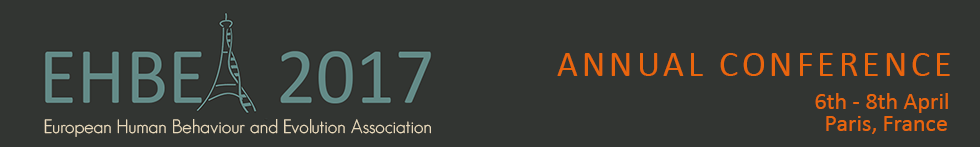 Congratulations on having your abstract selected for poster display!You must be pre-registered for the conference by February 20th 2017 in order to display your poster and have your abstract published in the abstracts book and on the website. Please visit our website  to register now:https://ehbea2017.sciencesconf.org/registration/index. The poster location will be published in the final program, which you will receive when you arrive at the conference (confidentiality note: Submission constitutes your consent to the publication of your abstract) Presentations follow a free discussion format. Presenter(s) need(s) to stand by their poster(s) during their poster sessions. Please remain near the poster until the session is over as participants will be free to view the posters and to discuss with presenters during this time.Authors are fully responsible for the set up and taking down of their poster according to the schedule. Some adhesive velcro will be provided, free of charge, to set up your poster. Authors will need to remove their poster by the end of their session. Poster that are not removed by the end of Session 2 will not be retained.Guidelines : The poster should be a visual presentation of your submitted abstract. The poster should look visually appealing, easy to read and contain key information about your project or research. Maximum size: Format A0 – Height 118.9 cm / Width 84,1 cmPlease note that the orientation format of your poster is portrait.Here are some further recommendations :The title of your poster should be at the top, in large letters to get the viewers’ attentionPosters should then display the authors’ institutions of origin and contact details.Your goal is to convey a clear message and support it with a compelling combination of images and short blocks of text.All text on the objectives, methods, results and conclusions need to be kept brief.Every element, including graphs and tables must be easily readable from a distance of 1 meter.Consider how best to use colors, photos, charts, and pictures to enhance the information.Bring your poster already printed. There will be no printing services available on site.Each poster board is numbered, corresponding with your abstract number. A list will be available onsite with the reference number, poster title and list of authors.